ประเภทผลงาน R2R ด้านสุขภาพชื่อผลงาน	ผลการพัฒนารูปแบบการบำบัดยาเสพติดโดยการมีส่วนร่วมของครอบครัว                                     ในโรงพยาบาลสอยดาว                        ( The result of the development of drug treatment model by family participation                        in Soidao Hospital )ชื่อผู้วิจัย 	นางสาวธิดารัตน์  เพิ่มยินดี	ตำแหน่ง	 พยาบาลวิชาชีพชำนาญการ หน่วยงาน โรงพยาบาลสอยดาว กลุ่มการพยาบาล งานผู้ป่วยนอก แผนกงานยาเสพติด                    เบอร์โทรศัพท์มือถือ 061-3269414 	E-mail : Kungsoidao@outlook.co.th **********************************************************************************บทคัดย่อ	การวิจัยและพัฒนาครั้งนี้ เพื่อพัฒนารูปแบบการบำบัดรักษา( Research and Development )  โดยมีส่วนร่วมของครอบครัวในโรงพยาบาลสอยดาว และประเมินผลการนำรูปแบบฯ ไปใช้กลุ่มตัวอย่าง คือ ผู้ป่วยยาเสพติดและครอบครัวที่เข้ามารับการบำบัดรักษาแบบผู้ป่วยนอก           ในโรงพยาบาลสอยดาว ระหว่าง ตุลาคม 2561 – เมษายน 2562  จำนวน 38  คน                           วิเคราะห์ข้อมูลในรูปของค่าร้อยละผลการวิจัยพบว่า ได้รูปแบบการบำบัดรักษาโดยมีส่วนร่วมของครอบครัวในโรงพยาบาลสอยดาวที่ผู้วิจัยได้พัฒนาขึ้นและการการนำรูปแบบฯไปใช้ พบว่า ผู้ป่วยยาเสพติดคงอยู่ในระบบการบำบัดรักษา           ( Retension Rate ) เพิ่มขึ้น ในปี 2559-2561 ร้อยละ 78.65,82.64,86.43 ตามลำดับ                       และผู้ป่วยยาเสพติดไม่กลับไปเสพยาซ้ำต่อเนื่อง 3 เดือน หลังจากการบำบัดรักษา ( Remission Rate )                 เพิ่มมากขึ้น ร้อยละ 60,71.33,77.91 ตามลำดับจากการวิจัยครั้งนี้ นอกจากได้พัฒนารูปแบบการบำบัดรักษาโดยมีส่วนร่วมของครอบครัวในโรงพยาบาลสอยดาวแล้ว ยังได้รูปแบบจากการทำกิจกรรมให้คำปรึกษาแบบกลุ่มครอบครัว                           ( Family group couselling)  ดังนี้ New KALs  ( K = New Knowledge , A = New Attitude ,        Ls= New Life skill )   ซึ่งสะท้อนให้เห็นพฤติกรรมการแสดงออกที่ดีของผู้ป่วยยาเสพติดว่าจะไม่ยุ่งเกี่ยวกับ ยาเสพติดอีก จึงควรนำการมีส่วนร่วมของครอบครัวมาใช้ให้อยู่ในทุกขั้นตอนของการกระบวนการบำบัด   ครอบครัวพร้อมที่จะสนับสนุนและให้กำลังใจไม่ให้เกิดความเครียดหรือกดดัน เพื่อช่วยให้เกิดประสิทธิภาพ            ในการดูแล ผู้ป่วยยาเสพติดในโรงพยาบาลสอยดาว  จ.จันทบุรี ต่อไป บทนำ	จากการดำเนินงานบำบัดรักษาผู้ป่วยยาเสพติดของโรงพยาบาลสอยดาว  คลินิกแสงทองส่องใจ       ให้บริการบำบัดรักษาแบบผู้ป่วยนอก เปิดให้บริการทุกวันในเวลาราชการ รับทั้งผู้ป่วยระบบสมัครใจบำบัด      และระบบบังคับบำบัด ซึ่งมีจำนวนผู้เข้ารับการบำบัดเพิ่มขึ้นทุกปี พบว่าในปี 2559-2561                        มีจำนวนผู้เข้ารับการบำบัด 34 ,79,138 คน ตามลำดับ  การบำบัดรักษาผู้ป่วยยาเสพติดที่ผ่านมานั้น           จะเน้นให้ความสำคัญเฉพาะผู้รับบำบัดเพียงคนเดียว  ขาดการนำครอบครัวเข้ามามีส่วนร่วม  และหลายสาเหตุของปัญหายาเสพติดที่เกิดจากบุคคลในครอบครัว  ส่งผลให้ มีอัตราการคงอยู่ในระบบบำบัดต่ำกว่าเกณฑ์มาตรฐาน ผู้ป่วยยาเสพติดกลับไปใช้สารเสพติดซ้ำและขาดบำบัด ( Drop out ) มากขึ้น  จากการติดตามสาเหตุของการขาดบำบัด พบว่า ผู้ป่วยยาเสพติดมีปัญหาไม่เข้าใจกันกับบุคคลในครอบครัว รู้สึกหมดกำลังใจและท้อแท้ใจ จึงส่งผลให้ไม่สามารถมาเข้ารับการบำบัดที่ รพ.สอยดาว จนครบโปรแกรมได้                           ผู้บำบัดจึงมีแนวคิดที่จะนำครอบครัวเข้ามามีส่วนร่วมในการบำบัด ในปี 2559-2561 ได้พัฒนารูปแบบ   การบำบัดโดยมีส่วนร่วมของครอบครัวในโรงพยาบาลสอยดาว จ.จันทบุรีขึ้น ส่งผลให้มีอัตราการคงอยู่         ในระบบการบำบัดรักษา ( Retension Rate ) เพิ่มขึ้น และอัตราการไม่กลับไปเสพยาซ้ำต่อเนื่อง 3 เดือน หลังจากการบำบัดรักษา ( Remission Rate ) เพิ่มขึ้นอีกด้วย  ดังนั้นผู้บำบัดจึงสนใจที่จะศึกษาผลการพัฒนารูปแบบการบำบัด โดยมีส่วนร่วมของครอบครัวในโรงพยาบาลสอยดาว จ.จันทบุรี เพื่อช่วยให้เกิดประสิทธิภาพในการดูแลผู้ป่วยยาเสพติดในโรงพยาบาลสอยดาว จ.จันทบุรี ต่อไป วัตถุประสงค์	1.เพื่อพัฒนารูปแบบการบำบัดโดยมีส่วนร่วมของครอบครัวในโรงพยาบาลสอยดาว จ.จันทบุรี                   ให้มีประสิทธิภาพมากขึ้น	2.เพื่อศึกษาผลการพัฒนารูปแบบการบำบัดโดยมีส่วนร่วมของครอบครัวในรพ.สอยดาว จ.จันทบุรี  วิธีการศึกษา	การศึกษาครั้งนี้ เป็นการวิจัยและพัฒนารูปแบบการบำบัดรักษา( Research and Development ) โดยสุ่มตัวอย่างแบบเฉพาะเจาะจงจากครอบครัวผู้ป่วยยาเสพติดที่เข้ามารับการบำบัดรักษาแบบผู้ป่วยนอกของโรงพยาบาลสอยดาว ระหว่าง ตุลาคม 2561 – เมษายน 2562  จำนวน 38  คน  ขั้นตอนการดำเนินงานภายใต้แนวคิดกระบวนการคุณภาพอย่างต่อเนื่อง PDCAวงจร  PDCAผลการศึกษา 1.พัฒนารูปแบบการบำบัดโดยมีส่วนร่วมของครอบครัวใน รพ.สอยดาว จ.จันทบุรี ให้มีประสิทธิภาพมากขึ้น                                     		รูปแบบเดิม		                             รูปแบบใหม่2. ผลการพัฒนารูปแบบการบำบัดโดยมีส่วนร่วมของครอบครัวในโรงพยาบาลสอยดาว จ.จันทบุรี ดังนี้ 	2.1 อัตราการคงอยู่ในระบบการบำบัดรักษา ( Retension  Rate ) เพิ่มขึ้น2.2 อัตราการไม่กลับไปเสพยาซ้ำต่อเนื่อง 3 เดือน หลังจำหน่ายจากการบำบัดรักษา                        ( Remission Rate ) เพิ่มมากขึ้น2.3 บทเรียนที่ได้รับจากการทำกิจกรรมให้คำปรึกษาแบบกลุ่มครอบครัว ( Family group couselling)ได้รูปแบบ New KALs  ( K = New Knowledge , A = New Attitude , Ls= New Life skill )                   ซึ่งจะสะท้อนให้เห็นพฤติกรรมการแสดงออกที่ดีของผู้ป่วยยาเสพติดที่จะไม่ยุ่งเกี่ยวกับยาเสพติดอีกต่อไปจากภาพแสดงให้เห็นว่า ผลของการพัฒนารูปแบบการบำบัดโดยมีส่วนร่วมของครอบครัวในโรงพยาบาล            สอยดาว จ. จันทบุรี ดังนี้               1.มีความรู้ใหม่ ( New  Knowledge ) พบว่า ผู้ป่วยยาเสพติดที่เข้ารับการบำบัดโดยมีส่วนร่วมของครอบครัวในโรงพยาบาลสอยดาวนั้น สามารถอธิบายพฤติกรรมการเสพติด (Addiction)  ได้ในหลายระดับความรุนแรงของการใช้ยาเสพติด และมีแนวคิดเรื่องโรคสมองติดยา ( Addictive brain )2.มีทัศนคติใหม่ ( New Attitude ) ดังนี้- องค์ประกอบด้านความคิด( Cognitive component ) พบว่า “ตอนแรกที่เริ่มเสพยาผมคิดว่าสนุกๆ ตื่นเต้นและท้าทายดี แต่ตอนนี้ กลายเป็นทำให้ครอบครัวเดือดร้อนยิ่งถ้าต้องเข้ารับการบำบัดอีกคงถูกไล่ออกจากงานแน่”พบว่า ผู้ป่วยยาเสพติดที่เข้ารับการบำบัดโดยมีส่วนร่วมของครอบครัวในโรงพยาบาลสอยดาวนั้น มีความคิดเกี่ยวกับการใช้สารเสพติดเปลี่ยนแปลงไปจากเดิม- องค์ประกอบด้านความรู้สึก ( Affective component ) พบว่า “ผมเคยทำในสิ่งที่ไม่ดีมาก่อนเคยพลาดพลั้ง มาก่อนก็ขออย่าให้ลูกมันเดินตามผมในสิ่ง เหล่านี้เลย” ผู้ป่วยยาเสพติดที่เข้ารับการบำบัดโดยมีส่วนร่วมของครอบครัวในโรงพยาบาลสอยดาวนั้น  มีความรู้สึกเสียใจที่ครอบครัวต้องมาแบกรับภาระค่าใช้จ่ายต่างๆในการประกันตัวเมื่อตนเองถูกจับดำเนินคดี ทำให้เสียเวลา เสียโอกาสในการดำเนินชีวิตในสังคมจึงต้องการทำหน้าที่ของตนเองในครอบครัวให้ดีขึ้นต่อไป - องค์ประกอบด้านพฤติกรรม ( Behavioral component ) พบว่า “ผมไม่อยากให้ความรู้สึกดีๆที่คนในครอบครัวมีนั้นต้องสูญเสียไป ผมต้องทำให้ได้ เลิกให้ได้ เพื่อคนที่เขาหวังดีกับผมและรักผม ”                    ผู้ป่วยยาเสพติดที่เข้ารับการบำบัดโดยมีส่วนร่วมของครอบครัวในโรงพยาบาลสอยดาวนั้น  มีพฤติกรรม            การแสดงออกถึงความตั้งใจที่จะเลิกใช้สารเสพติดและไม่กลับไปเสพซ้ำอีก 3.มีทักษะชีวิตใหม่ ( New Life Skill ) - ทักษะการตัดสินใจ (Decision making)  ผู้ป่วยยาเสพติดสามารถตัดสินใจด้วยตนเองได้ว่าจะไม่ยุ่งเกี่ยวกับยาเสพติดอีกต่อไป- ทักษะการแก้ปัญหา (Problem Solving) ผู้ป่วยยาเสพติดบอกว่าจะกลับไปตั้งใจทำงานหาเงินเลี้ยงครอบครัวและใช้หนี้ที่ทางครอบครัวต้องสูญเสียไปในการประกันตัวตอนถูกจับดำเนินคดี- ทักษะการจัดการกับความเครียด (Coping with stress) ผู้ป่วยยาเสพติดบอกว่า ต่อไปถ้ามีความเครียดจะหาทางแก้ไขด้วยวิธีอื่นๆที่ไม่ใช้สารเสพติด สรุป อภิปรายผล	จากการศึกษาผลของการพัฒนารูปแบบการบำบัดโดยมีส่วนร่วมของครอบครัวในโรงพยาบาล            สอยดาว จ. จันทบุรี นั้น พบว่า ครอบครัวมีความสำคัญมากเพราะสถาบันครอบครัวมีความผูกพันกัน               มากที่สุดกว่าสถาบันอื่น การรับรู้ถึงความสุข ความทุกข์ หรือแม้แต่พฤติกรรมส่วนบุคคล                             งานวิจัยของเมตตา เลิศเกียรติรัชตะ (2550) กล่าวไว้ว่า การมีส่วนร่วมของครอบครัวควรจะมีอยู่ใน               ทุกขั้นตอนของการกระบวนการบำบัด พร้อมที่จะสนับสนุนและให้กำลังใจไม่ให้เกิดความเครียดหรือกดดัน แต่รูปแบบการบำบัดของโรงพยาบาลสอยดาว มีข้อจำกัดในการให้บริการบำบัดโดยมีส่วนร่วม                 ของครอบครัวในโรงพยาบาลสอยดาว 1.ช่วงเวลาที่ให้บริการ ไม่สอดคล้องกับการดำเนินชีวิตและการประกอบอาชีพของผู้ป่วยและญาติ2.ไม่สามารถจัดกิจกรรมการบำบัดโดยมีส่วนร่วมของครอบครัวได้ครบทุกราย เพราะผู้ป่วยยาเสพติดบางรายอาศัยอยู่คนเดียวไม่มีญาติ ข้อเสนอแนะควรเพิ่มจำนวนครั้งที่จัดกิจกรรมการให้คำปรึกษาแบบกลุ่มครอบครัวในทุกขั้นตอนของการกระบวนการบำบัด  16 ครั้ง/4 เดือน การเฝ้าระวังและป้องกันความเสี่ยงที่ผู้ป่วยยาเสพติดกรณีที่อาศัยอยู่คนเดียว ไม่มีญาติ  จะมีการประสาน อสม., ผู้ดูแลในพื้นที่และส่งทีมอาสาสมัครคุมประพฤติ ( อสค. ) ให้ไปตรวจเยี่ยมและติดตามเฝ้าระวังไม่ให้กลับไปใช้สารเสพติดซ้ำการส่งเสริมคุณค่าในตนเองของผู้ป่วยยาเสพติดที่ครบบำบัดรักษา จะประสานภาคีเครือข่ายในพื้นที่ส่งเสริมให้มีกิจกรรม จิตอาสารวมพลคนกระทำดี ( บำเพ็ญประโยชน์เพื่อสังคม ) อย่างต่อเนื่องเอกสารอ้างอิงอัมพร สีลากุล.(2556).การพัฒนารูปแบบการบำบัดฟื้นฟูผู้ติดยาเสพติด (ปีที่27 ฉบับที่3 ก.ย.-ธ.ค 2556).                   อุบลราชธานี:เจริญดีมั่นคงการพิมพ์.กรมสุขภาพจิต.(2554).คู่มือการวิจัยและพัฒนาสุขภาพจิต(พิมพ์ครั้งที่3.).นนทบุรี: ยุทธรินทร์การพิมพ์.********************************************************************ภาพประกอบ ภาพบรรยากาศกิจกรรมการทำกลุ่มครอบครัวบำบัดในโรงพยาบาลสอยดาว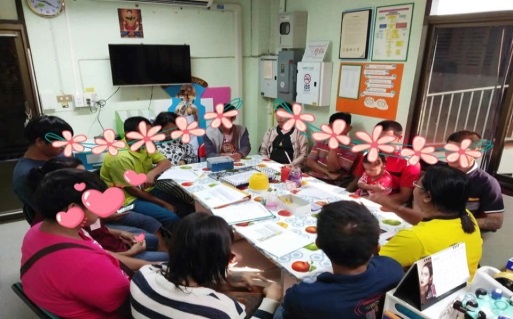 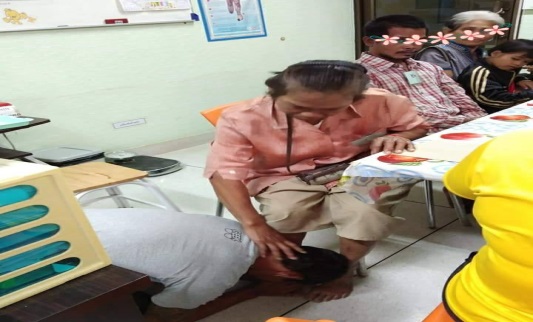 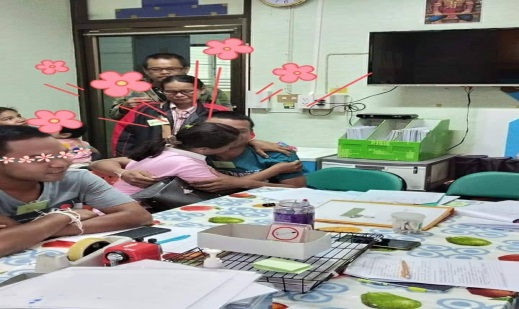 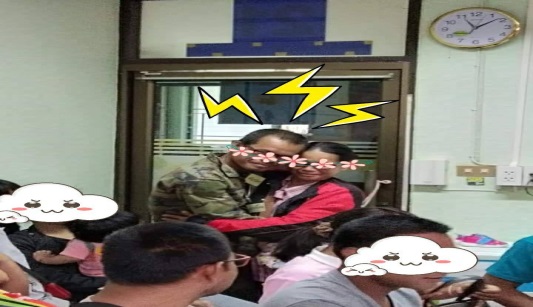 ภาพกิจกรรมจิตอาสา “รวมพลคนกระทำดี” บำเพ็ญประโยชน์เพื่อส่วนรวม 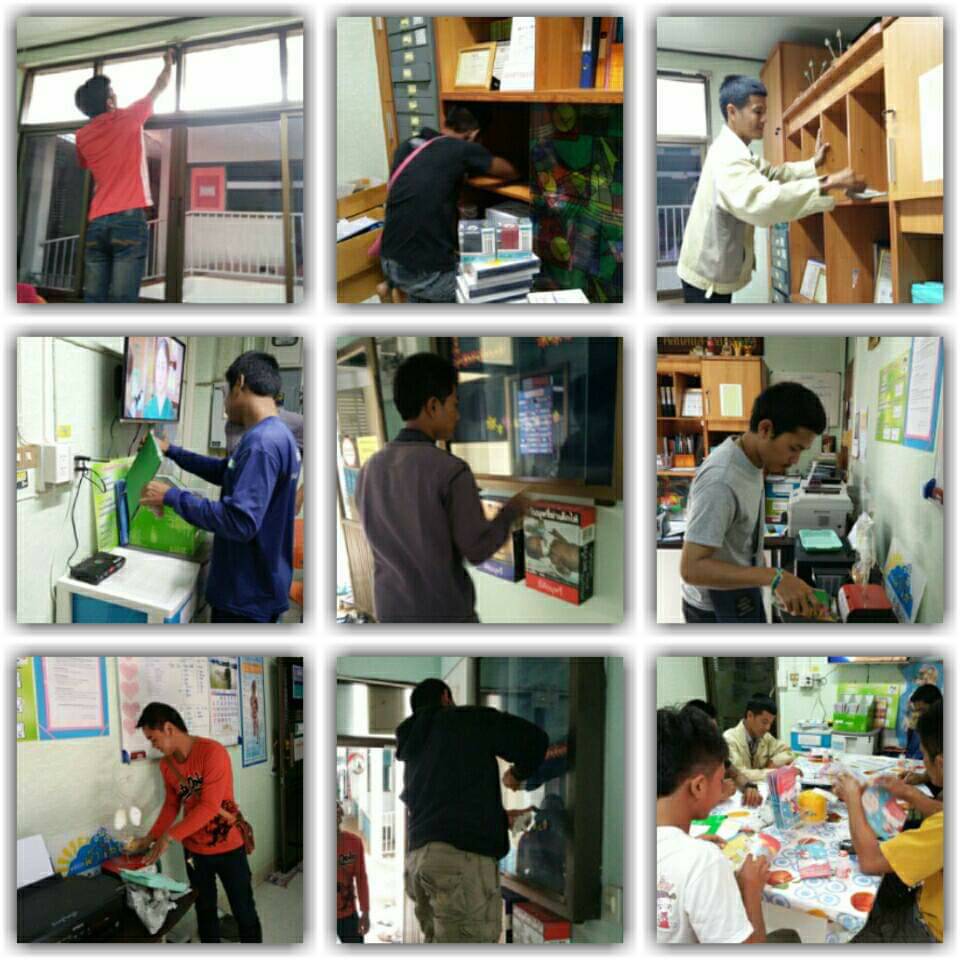 ****************************************สวัสดี*************************************************